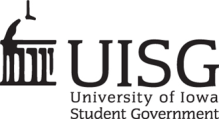 University of IowaStudent Elections Board Spring 2014 Presidential Election Executive Letter of IntentNames (both candidates):						Addresses:						Phone Numbers:						Email Addresses:						I, the undersigned, have either attended the mandatory meeting on [DATE] in the [LOCATION] at the Iowa Memorial Union or properly notified the Student Elections Commissioner about my intention to be an executive candidate for the spring 2014 UISG elections.  I understand that this form serves as official documentation of my status as part of an executive ticket.  I understand that if I have not completed the above requirements, I am not an eligible candidate for the desired position.Signature of Presidential Candidate:						Signature of Vice Presidential Candidate:						Proposed Party Name (subject to SEC approval):						Alternate Party Name (subject to SEC approval):						Date:						